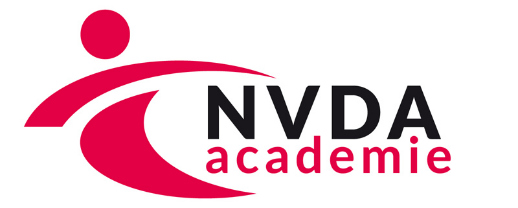 Triage in de dagpraktijk

Programma dag 31.Uitwisseling ervaringen						20 minuten

2. Oefenen eigen casus							60 minuten3. Moeilijke gesprekken: Roos van Leary				60 minutenPauze									15 minuten4. Borging van vaardigheden (DART-N)					60 minuten5. Evaluatie en afsluiting						25 minuten